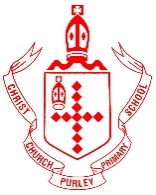 Vision: "Together, inspiring excellence"Mission: "Nurturing lifelong learners with God’s guidance"Values: "Love, Courage, Honesty, Faith and Forgiveness"Christ Church C of E Primary School PurleyCR8 2QECOVER SUPERVISORPerson specification Personality • Has a warm personality and is able to stay calm under pressure • Demonstrates good interpersonal skills with children and adults • Is able to build trusting relationships with children and adultsCompetencies • Enjoys learning and has good communication skills • Has the capacity to be flexible • Thinks creatively • Is able to work independently and show initiative Qualifications (Desirable)HLTAJob DescriptionThe principal responsibilities of the post are to:  Supervise any class (including registration) when the teacher is unavailable, using material planned by a teacher to engage students in learning;  Where possible, to liaise in advance with the classroom teacher whose absence is being supervised, to ensure instructions are clarified;  Where possible, to inform the classroom teacher of individual student progress, identifying students who work well and those who underachieve;  Contribute to reports on student progress;  Contribute to behaviour management within the school, in accordance with school policies;  Provide feedback on learning activities and contribute to Academy review and development planning;  Supervise any class (including registration) according to need as identified by SLT;  During unallocated sessions, observe teachers, support colleagues or undertake other classroom support work with individuals or groups of students as allocated by SLT;  Contribute to, as appropriate, reports on students’ behaviour management;  Safeguard and promote the well-being of students and staff in all aspects of the performance of this role;  Follow Safeguarding and other agreed procedures, e.g. relating to the organisation of trips and visits and the ordering of goods;  Undertake such other duties as SLT may reasonably require.  Establish productive working relationships with students, acting as a role model and setting high expectations of work and behaviour;  Comply with lesson plans and instructions from the class teacher and make appropriate use of seating plans, equipment and resources;Additional notes: Cover Supervisors are not normally expected to set or plan work but should be prepared to use their initiative to source work if work is not immediately available.